ANEXO 02. FORMULÁRIO DE SOLICITAÇÃO DE DEFINIÇÃO DE ORIENTAÇÃO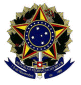 MINISTÉRIO DA EDUCAÇÃOUNIVERSIDADE FEDERAL DO PIAUÍCAMPUS UNIVERSITÁRIO AMILCAR FERREIRA SOBRALPÓS-GRADUAÇÃO EM BIODIVERSIDADE E CONSERVAÇÃOBR 343, Km 3,5 Bairro Melladão - Floriano – PI - 64808-660 – Tel/Fax: (89)3522-3284/1768Homepage: nhn.ufpi.br/ppgbc | E-mail: ppgbc@ufpi.edu.br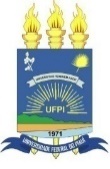 Declaração  discentePelo presente instrumento, eu, , CPF Nº ,  do documento de identidade número , órgão emissor  do , DECLARO, por livre e espontânea vontade, que não obtive anuência de docentes regularmente credenciados no Programa de Pós-Graduação em Biodiversidade e Conservação – PPGBC, para aceitar-me como  no curso de mestrado acadêmico. Por este motivo, solicito que o Colegiado do PPGBC defina  para mim. Aproveito o ensejo para explicitar que gostaria de desenvolver minha dissertação de mestrado na área de estudo , na linha de pesquisa , do PPGBC, porém acatarei qualquer deliberação do Colegiado do PPGBC quanto à definição de orientação, área de estudo ou linha de pesquisa.Declaro que estou ciente que o preenchimento deste formulário é de minha total responsabilidade e que TODAS as informações contidas nesta ficha são verdadeiras. Também estou ciente e concordo com o teor da Portaria Nº 001/2020 do PPGBC.Declaração  discentePelo presente instrumento, eu, , CPF Nº ,  do documento de identidade número , órgão emissor  do , DECLARO, por livre e espontânea vontade, que não obtive anuência de docentes regularmente credenciados no Programa de Pós-Graduação em Biodiversidade e Conservação – PPGBC, para aceitar-me como  no curso de mestrado acadêmico. Por este motivo, solicito que o Colegiado do PPGBC defina  para mim. Aproveito o ensejo para explicitar que gostaria de desenvolver minha dissertação de mestrado na área de estudo , na linha de pesquisa , do PPGBC, porém acatarei qualquer deliberação do Colegiado do PPGBC quanto à definição de orientação, área de estudo ou linha de pesquisa.Declaro que estou ciente que o preenchimento deste formulário é de minha total responsabilidade e que TODAS as informações contidas nesta ficha são verdadeiras. Também estou ciente e concordo com o teor da Portaria Nº 001/2020 do PPGBC.Floriano/PI, Assinatura  discente